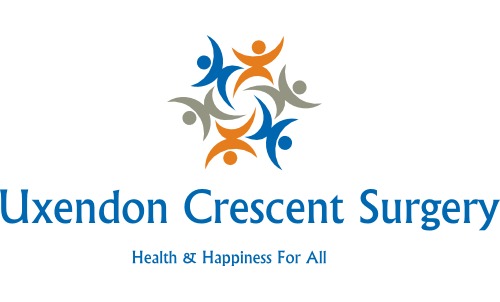 Patient Online registration formAccess to GP online servicesI wish to have access to the following online services (tick all that apply):Application for online access to my medical recordI wish to access my medical record online and understand and agree with each statement (please tick) I wish to give online access to my medical record to Next of Kin/Carers/Family member Please state the name of Next Of Kin/Carers/Family Member: ………………………………..Please ask reception staff for the proxy online access form for completion.For practice use onlyImportant Information – Please read before returning this formIf you wish to, you can now use the internet to book appointments with a GP, request repeat prescriptions for any medications you take regularly and look at your medical record online. You can also still use the telephone or call in to the surgery for any of these services as well.  It’s your choice.It will be your responsibility to keep your login details and password safe and secure.  If you know or suspect that your record has been accessed by someone that you have not agreed should see it, then you should change your password immediately.If you can’t do this for some reason, we recommend that you contact the practice so that they can remove online access until you are able to reset your password.If you print out any information from your record, it is also your responsibility to keep this secure.  If you are at all worried about keeping printed copies safe, we recommend that you do not make copies at all. Before you apply for online access to your record, there are some other things to consider.Although the chances of any of these things happening are very small, you will be asked that you have read and understood the following before you are given login details.Online services: Proxy Access on behalf of Children and Young People.Definitions Proxy - a person authorised to act on behalf of another or the authority to represent someone elseParent For convenience throughout this document, the term parent is used to refer to anyone who has legal parental rights and responsibilities for a child, and family is used to refer to any group consisting of one or more parents and one or more children. The principles in this document are highlighted in RCGP’s Patient Online: The Road Map and The Information Governance Review section on online access to records by parents and children. Parental responsibility All mothers and most fathers have legal rights and responsibilities as a parent - known as ‘parental responsibility’. Someone with parental responsibility is responsible for, among other things, agreeing to the child’s medical treatment. A parent who does not live with the child still has a right to be kept updated about their well-being and progress. Circumstances surrounding who has parental responsibility may be complicated, therefore access should be granted on a case by case and with advice from a medical defence bodySurnameFirst nameDate of birthAddressPostcodeEmail addressTelephone numberMobile numberBooking appointmentsRequesting repeat prescriptionsAccessing my medical record I have read and understood the information on the reverse of this formI will be responsible for the security of the information that I see or downloadIf I choose to share my information with anyone else, this is at my own riskI will contact the practice as soon as possible if I suspect that my account has been accessed by someone without my agreementIf I see information in my record that it not about me, or is inaccurate I will log out immediately and contact the practice as soon as possibleSignatureDateIdentity verified through(tick all that apply)Vouching Vouching with information in record    Photo ID Proof of residence Name of verifierDateName of person who authorised (if applicable)DateForgotten history There may be something you have forgotten about in your record that you might find upsetting. Abnormal results or bad news  If your GP has given you access to test results or letters, you may see something that you find upsetting to you. This may occur before you have spoken to your doctor or while the surgery is closed and you cannot contact them. Choosing to share your information with someone It’s up to you whether or not you share your information with others – perhaps family members or carers. It’s your choice, but also your responsibility to keep the information safe and secure.  Coercion If you think you may be pressured into revealing details from your patient record to someone else against your will, it is best that you do not register for access at this time.Misunderstood information Your medical record is designed to be used by clinical professionals to ensure that you receive the best possible care.  Some of the information within your medical record may be highly technical, written by specialists and not easily understood. If you require further clarification, please contact the surgery for a clearer explanation. Information about someone else If you spot something in the record that is not about you or notice any other errors, please log out of the system immediately and contact the practice as soon as possible.Up until a child’s 11th birthday, the usual position would be for the parents of the child to control access to their child’s record and online servicesOn the child’s 11th birthday, GP computer systems will automatically restrict the scope of existing proxy access. Parental proxy access may be reinstated if, after discussion with the parent(s) requesting access, the child’s GP believes that proxy access would be in the child’s best interestFrom 11–16, a parent with proxy access will be able to manage certain elements of the young person’s record, such as demographic data, and make appointments and order repeat prescriptions, but they will not be able to see the young person’s past appointments or clinical record. Practices need to be aware that there may be some risk from the parent being able to see the current prescription record.On the young persons’ 16th birthday, the systems will switch off all the remaining proxy access except where the young person is competent and has given explicit consent to the access. 